Publicado en Madrid el 09/05/2023 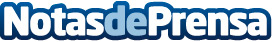 Llega a farmacias Fisio-Active, el nuevo gel en formato roll-on con efecto frío calorEl gel reduce la inflamación y la hinchazón, proporcionando alivio eficaz del dolor muscular y articular. No tiene contraindicaciones y está a la venta solo en farmacias, donde se distribuye en exclusiva por StrattonDatos de contacto:Laura Blanco García650309126Nota de prensa publicada en: https://www.notasdeprensa.es/llega-a-farmacias-fisio-active-el-nuevo-gel-en_1 Categorias: Nacional Medicina Industria Farmacéutica Consumo http://www.notasdeprensa.es